Collect the following information about the students, classroom, school, and community in which you are assigned. Consider potential sources of information you will need to seek out in order to collect the information required for this stage.Appendix A: Learning Environment Survey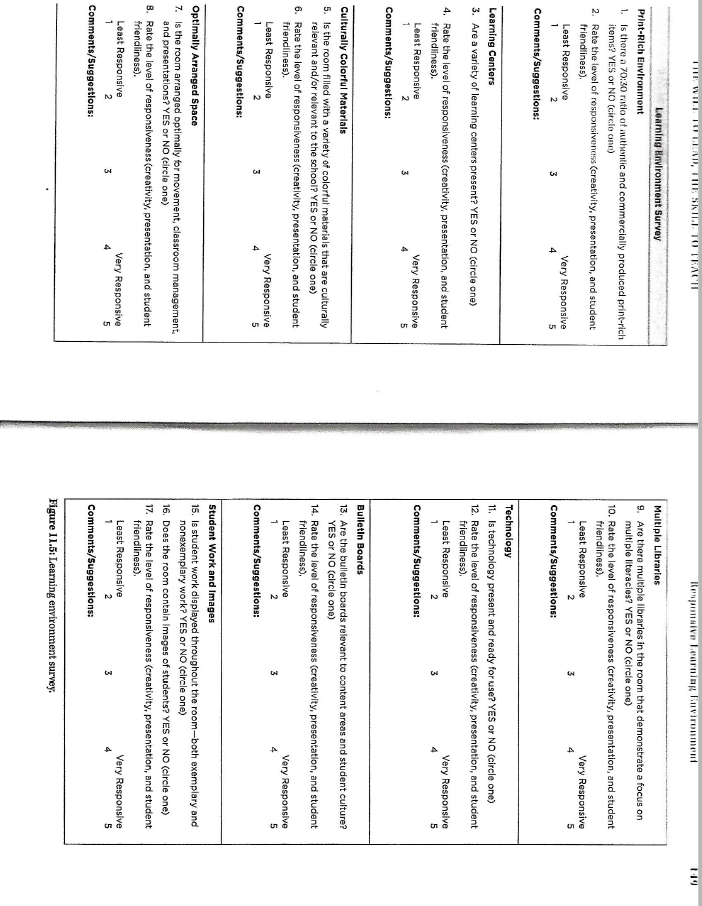 Appendix B: Learning Environment Overview Appendix C: Student Academic Information Appendix D: Behavioral Observational NotesBelow, record observed behavior and participation of each student during a lesson being taught (by yourself or the Mentor Teacher). Note any behaviors, positive or negative, that may have impacted the student’s understanding in the content.More space can be added as needed.Appendix E: Student PreferencesStage 1: Relevance and RationaleTask 1: Collection of Artifacts  Artifact InstructionsCommunityCommunity MappingConduct a geographical search of the surrounding area of the school you have been assigned to by completing the following:Using a printed map identify churches, businesses, retail stores, abandoned buildings/houses, etc. within .5 mile radius of the school.Submit two (2) photos that represent positive images from the neighborhood (e.g., parks, new developments, library, etc.)SchoolSchool Report Cardhttps://louisianaschools.com/Type school name under ‘Jump right to your school or center’.Print the information found on the ‘About our School’ tab.Click on the ‘Academic Performance’ tab; then click Overall Performance. Print that information.Learning Environment Survey Teacher Resident completes the Learning Environment Survey Mentor Teacher or Administrator completes the Learning Environment Survey*Submit bothBoth the Teacher Resident AND Mentor Teacher/Administrator fully complete the Learning Environment Survey including comments for each indicator (pp. 148-149) from Muhammad, A., & Hollie, S. (2012). The will to lead, the skill to teach: Transforming schools at every level. Solution Tree Press. ISBN 978-1-935542-54-4.(Appendix A: Survey attached to end of this document.)*Expectation is that both parties will include comments for each indicator.LearningEnvironment OverviewClassroom and student featuresDefine the student population of your assigned classroom according to number of students, age range, gender, resources (equipment, technology, and supplies), and teaching interruptions. (Appendix B: Chart attached to the end of the document.)*Expectation is that evidence/examples will be included in chart. Student Academic Information Summative data on the specific content area you will be teaching for this portfolio.*Include data reportDetermine the specific content area to base your unit.Gather summative data to analyze that aligns with that content. Data must cover cumulative learning: LEAP 2025, DCA, DIBELS, End of Course Testing, SLT, etc. Submit a redacted copy of the data, assign a number for each student for labeling purposes throughout the portfolio. (no personal identifiable student information should be shown/submitted).Using the Student Academic Information chart indicate the number of students with 504’s or IEPs and group the students by ability level and include an explanation for your choices.(Appendix C: Chart attached to the end of the document.)*Expectation is that reasoning for each group and explanation of what summative assessment was used will be included in chart.Behavioral Observational NotesAnecdotal notes about student behavior and participation during a lesson.(LTPGC C1)Record observed behavior and participation of each student during a lesson being taught (by yourself or the Mentor Teacher). Note any behaviors, positive or negative, that may have impacted the student’s understanding in the content.Student # should match Student Academic Information section artifact above. (Appendix D: Chart attached at the end of the document.)*Expectation is that evidence/examples will be included in chart for EVERY student.Student Preferences Choose an inventory to disseminate to students*Include inventory and 5-7 student artifacts(InTASC 1b)Determine an inventory that you can give students that will allow you to learn about them that affects the content area chosen.Attach a copy of the inventory.Attach a chart of the data collected. Use student numbers, not names, that match Task 1, artifact 5.Attach 5-7 student artifacts as evidence.(Appendix E: Chart attached at the end of the document.)Additional Artifact for Score of 4:Seating ChartCreate a seating chart diagram of the students in your classroom (use numbers to identify them matched with Task 1, artifact 5).Using 2 pieces of information collected in artifacts 4-7, code your seating chart to designate individual student characteristics (2 descriptors must be identified on diagram).Number of  Students enrolled ____Ages in class (range)____________Gender: # Boys______     # Girls ______Place an X beside the phrase that describes the resources (equipment, technology, and supplies) available for this class.   Descriptions of categories:Well-equipped/supplied: Every student has access to technology within the classroom and interactive technology is available to be used for instruction. Adequately-equipped/supplied: Some students have access to technology within the classroom and interactive technology is available to be used for instruction.Poorly-equipped/supplied: Students do not have access to technology within the classroom and there is not interactive technology available to be used for instruction. ___well-equipped/supplied ___ adequately equipped/supplied ____ poorly equipped/suppliedPlease provide evidence for your choice:Place an X beside the phrase that describes the resources (equipment, technology, and supplies) available for this class.   Descriptions of categories:Well-equipped/supplied: Every student has access to technology within the classroom and interactive technology is available to be used for instruction. Adequately-equipped/supplied: Some students have access to technology within the classroom and interactive technology is available to be used for instruction.Poorly-equipped/supplied: Students do not have access to technology within the classroom and there is not interactive technology available to be used for instruction. ___well-equipped/supplied ___ adequately equipped/supplied ____ poorly equipped/suppliedPlease provide evidence for your choice:Place an X beside the phrase that describes the number of teaching interruptions.             ___few                                       ___some                         ___manyProvide examples:Place an X beside the phrase that describes the number of teaching interruptions.             ___few                                       ___some                         ___manyProvide examples:Indicate the # of students in each category below based on what you’ve observed in the classroom.      _____ ESL                               _____ # with IEPs or IFSPs                _____ # with 504 modification                                                                               _____  Gifted                           _____ # with assistive technology       _____  OtherNumber your students on the data report received from the teacher. Record the numbers of the students in each category based on data from the Summative Assessment. Provide an explanation as to why you grouped them the way you did.LowStudent that make up this group:      Reason for grouping students:Low/Medium:Student that make up this group:      Reason for grouping students:Medium: Student that make up this group:      Reason for grouping students:Medium/High:Student that make up this group:      Reason for grouping students:High: Student that make up this group:      Reason for grouping students:What summative assessment was used to determine number of students for each category?Student #Observations of student participation or behavior during lesson12345678910111213141516Name of inventory and what it measures:Findings with categories and number of students (to what is applicable to the content being taught):Number your students on the data report (do not use their names or any other identifiable information). Record the numbers of the students in each category based on data collected from the inventory. Provide an explanation as to why you group them the way you did.Group #1Student that make up this group:      Reason for grouping students:Group #2Student that make up this group:      Reason for grouping students:Group #3Student that make up this group:      Reason for grouping students:Group #4Student that make up this group:      Reason for grouping students:Group #5Student that make up this group:      Reason for grouping students: